Demande d'adhésion à la CECAAM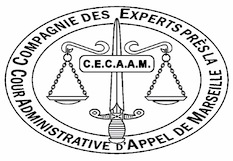 
Liste des pièces à fournir
Version 2023.0Lettre de candidature adressée au Président de la CECAAM (Pièce n°1)curriculum vitae (Pièce n° 2) ; cette pièce peut être remplacée par le document équivalent que vous avez transmis à la CAA de Marseille pour votre inscription au tableau des experts.attestation sur l’honneur (Pièce n°3) attestation assurance responsabilité civile professionnelle en cours de validité, ou engagement à s’assurer via le contrat groupe proposé par la CECAAM (voir site)une photo d'identité pour l'annuaire (au format numérique .jpg de préférence)le cas échéant : une ou deux ordonnances récentes d’une juridiction administrative vous désignant en tant qu’expert la copie de l’attestation de votre inscription au tableau de la Cour Administrative d’Appel de Marseille, ou à défaut l’engagement de présenter votre demande d’inscription à ce tableau à la prochaine échéance (le 15 septembre de chaque année)NOTA 1 - ces pièces sont à retourner par mail à votre président délégué avec copie au secrétaire général secretaire@cecaam.expert pour analyse de votre candidature, qui sera ensuite soumise au Conseil d’Administration.NOTA 2 - Dès l’acceptation par le Conseil d’Administration, vous devrez procéder au règlement en ligne sur le site  www.cecaam.expert : 
- du droit d'entrée de 150 € ;
- de la cotisation annuelle de 160 € (depuis 2020 ce montant inclut l’abonnement numérique à la revue Experts)MODELE DE LETTRE À ETABLIR SUR VOTRE PAPIER EN TÊTEMonsieur le Président de la CECAAMCour Administrative d’Appel de Marseille45, boulevard Paul Peytral13006 Marseille  PIECE n°1Monsieur le Président,J'ai l'honneur de porter à votre connaissance que je souhaite adhérer à la Section de :
BASTIA / MARSEILLE / MONTPELLIER / NICE / NIMES /TOULON  (Rayer les mentions inutiles)
de la Compagnie des Experts près la Cour Administrative d'Appel de  MARSEILLE (CECAAM).Je suis assuré(e) pour mes risques professionnels à la Compagnie d'assurance ....................... 		sous le n° de Police ………………………………… 	J'ai déjà été désigné(e) en tant qu'Expert par une juridiction administrative :	OUI / NONJe suis inscrit(e) sur la liste de la Cour d’Appel de ……………………………………………… Je suis inscrit(e) sur la liste de la Cour Administrative d’Appel de Marseille :    OUI / NONJe désire / ne désire pas   figurer (Rayer la mention inutile) sur l'annuaire de la Compagnie dans la (les) spécialité(s) suivante(s) répertoriée(s) selon la nomenclature de l'arrêté du 19 novembre 2013 de la Chancellerie :............................................Je joins à la présente demande l'ensemble des documents nécessaires et m’engage, dès confirmation de mon admission par le CA, à régler en ligne, sur le site de la CECAAM http://www.cecaam.expert/ la somme de 290 € (droit d'entrée 150 € + cotisation annuelle 140€ comprenant l’abonnement numérique à la revue Experts).  Avec mes salutations distinguées,Date :Signature :PIECE n°2Curriculum vitaeIdentitéNom :Prénom :Date et lieu de naissance :	Coordonnées- adresse professionnelle :- adresse personnelle :Tél.  	Bureau :                                           			 Portable :E-mail :Télécopie :	Domaines de compétence(pour lesquels vous demandez (ou avez demandé) votre inscription au tableau de la Cour, selon la nomenclature de l’arrêté du 19 novembre 2013)Spécialité(s) :..........Inscrit près la Cour d’Appel de :					depuis le :Inscrit près la Cour Administrative d’Appel de : 			depuis le :Membre d'organisations professionnelles et d’autres Compagnies d'experts :Activité professionnelleActuelle : .............Depuis quand l’exercez-vous ?  ......Si vous avez cessé d’exercer une activité professionnelle, depuis quand ?  ........Activités professionnelles antérieures, si elles sont en rapport avec le domaine de compétence au titre duquel l'inscription est demandée : ........Expertises récentes (ou en cours) réalisées pour des juridictions administratives ou civiles (joindre les derniers rapports d’activité adressés à la Cour d’Appel et à la Cour Administrative d’Appel)Qualification techniqueTitres et diplômes attestant de la qualification acquise dans le domaine de compétence au titre duquel l'inscription est demandée.Formation technique dans votre domaine d’expertise (joindre les justificatifs) :Publications / communications / travaux scientifiques et techniques (dans le domaine d’expertise) :Distinctions :Compétence juridique et procéduraleFormation en matière procédurale(Précisez la date, la nature de la formation, l'organisme qui l'a dispensée ; joindre les justificatifs) :formation à l'expertise devant les juridictions de l'ordre judiciaire :formation à l'expertise devant les juridictions de l'ordre administratif : Autres formations juridiques (joindre les justificatifs) :Expérience expertale(Joindre le cas échéant le dernier rapport d’activité adressé à la Cour d’Appel et/ou à la Cour Administrative d’Appel)Nombre d’expertises que vous avez réalisées pour une juridiction civile au cours :- des cinq dernières années ?- des deux dernières années ?Nombre d’expertises que vous avez réalisées pour une juridiction administrative (y compris en qualité de sapiteur) au cours :- des cinq dernières années ?- des deux dernières années ?Références des cinq dernières expertises réalisées pour une juridiction administrative (y compris en qualité de sapiteur), en précisant dans un tableau :- la juridiction qui l'a ordonnée ;- la date du jugement ou de l'ordonnance qui vous a désigné ;- la date du dépôt de votre rapport.Autres précisions(Précisez ici les informations qu’il vous paraît utile d’indiquer à la CECAAM)MODELE DE LETTRE À ETABLIR SUR VOTRE PAPIER EN TÊTEPIECE n°3ATTESTATION  SUR L’HONNEURJe soussigné(e) 	................................................................................Demeurant 	........................................................................................Candidat(e) à une inscription auprès de la Compagnie des Experts près la Cour Administrative d'Appel de Marseille, déclare sur l'honneur n'avoir fait l'objet d'aucune sanction pénale, disciplinaire, administrative ou commerciale, notamment pour des faits contraires à l'honneur, à la probité et aux bonnes mœurs.Je m’engage à fournir, dès acceptation de ma candidature, un extrait de casier judiciaire (bulletin n°3)Je certifie également n'exercer aucune activité incompatible avec l'indépendance nécessaire à l'exercice de missions d'expertise administrative.Je m’engage à signaler au président de la CECAAM toutes modifications significatives de ma situation.J’ai pris connaissance sur le site de la CECAAM de la dernière version des statuts et du règlement intérieur, auxquels j’adhère sans réserve.Fait à	 ...................................................       le  ........................................Signature